Lampiran 1Penelitian TerdahuluLampiran 2Definisi Operasional VariabelLampiran 3Sampel penelitian perusahaan BUMNLampiran 4Tabulasi DataLampiran 5Hasil Output Data Tabel 1. Hasil Uji Analisis Deskriptif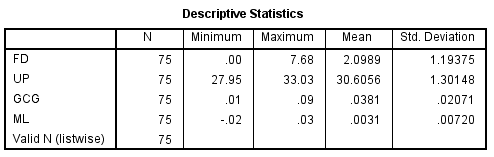 Tabel 2. Hasil Uji Asumsi Klasik ( Uji Normal  Probability Plot )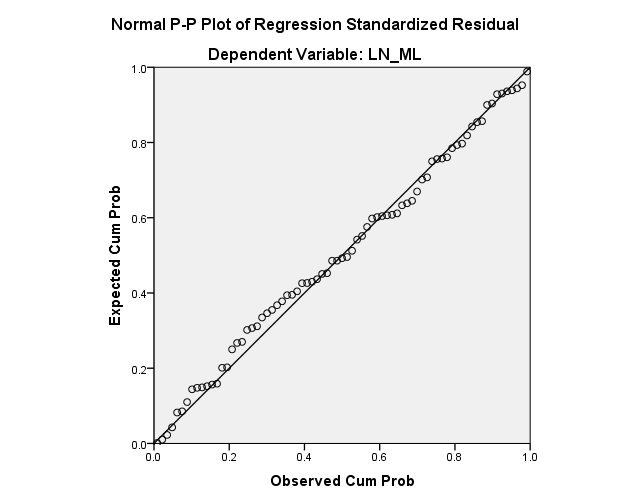 Tabel 3. Hasil Uji Asumsi Klasik ( Uji Normalitas - Kolmogorov-Smirnov (K-S)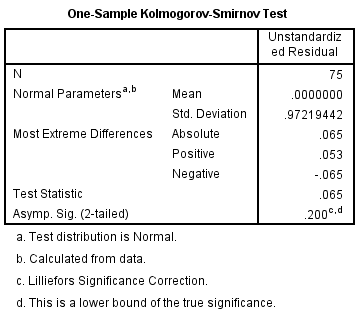 Tabel 4. Hasil Uji Asumsi Klasik ( Uji Multikolinearitas )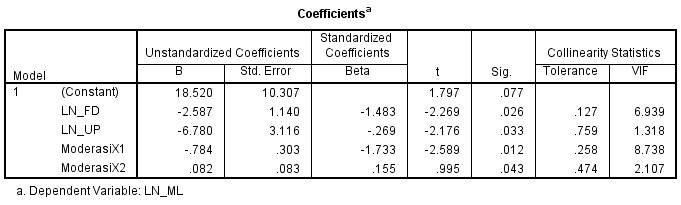 Tabel 5. Hasil Uji Asumsi Klasik ( Uji Heteroskedastisitas – Grafik scatter plot  )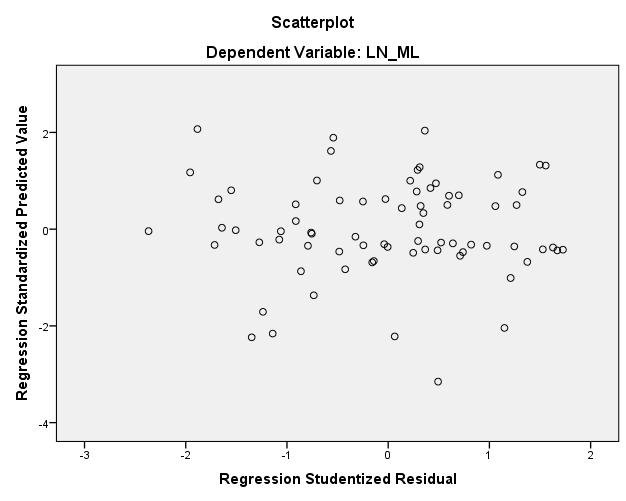 Tabel 6. Hasil Uji Asumsi Klasik ( Uji Heteroskedastisitas - Uji glejser )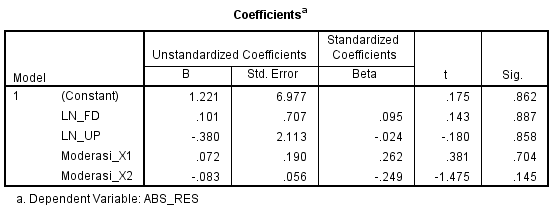 Tabel 7. Hasil Uji Asumsi Klasik ( Uji Autokorelasi – Durbin Watson )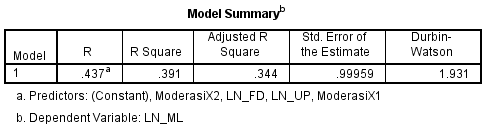 Tabel 8. Hasil Uji Analisis Regresi Linear Tabel 9. Hasil Uji Hipotesis ( Uji F )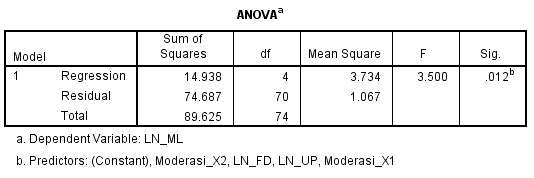 Tabel 10. Hasil Uji Hipotesis ( Uji t )Tabel 11. Hasil Uji Hipotesis ( Uji Koefisien Determinasi )Lampiran 6Hasil Similarity Turnitin 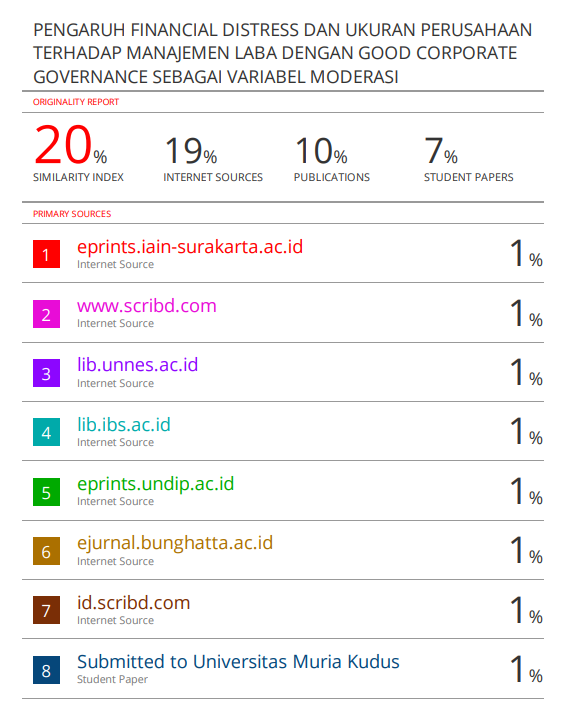 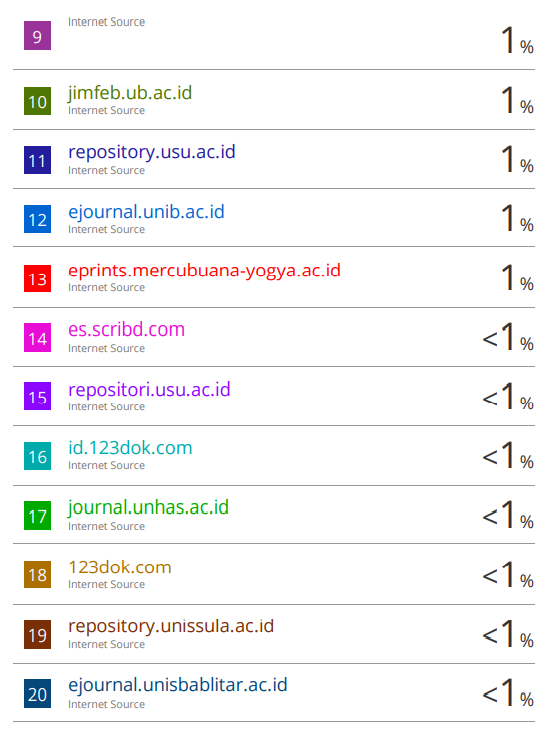 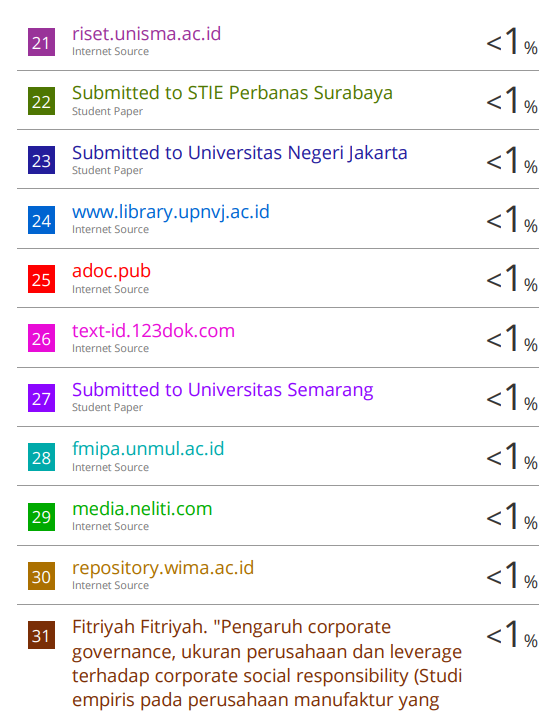 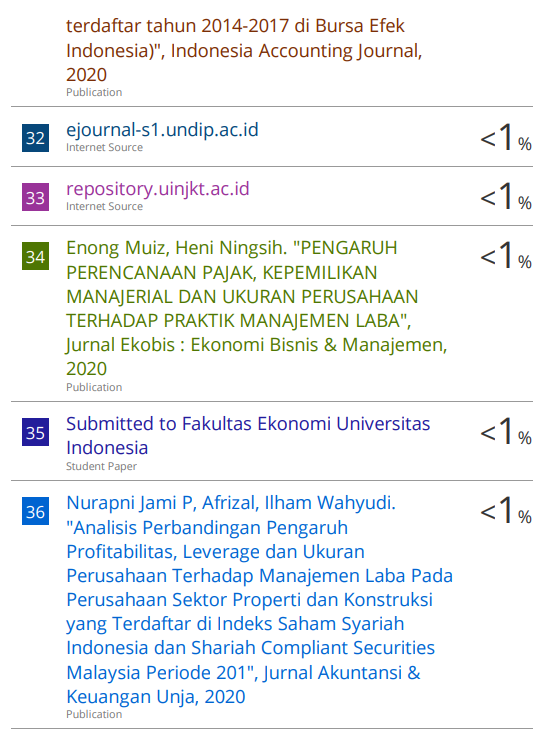 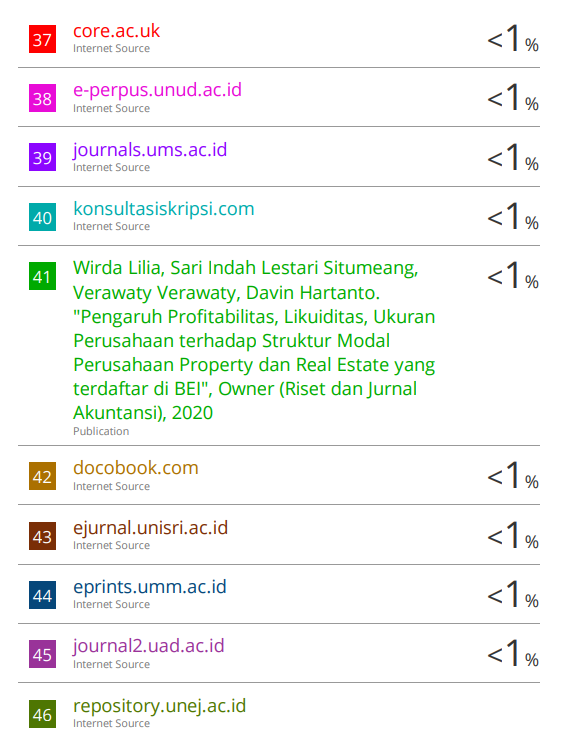 NoNama penelitiJudulVariabelHasil1(Indah et al., 2016)Determinan Manajemen Laba Pada Perusahaan BUMN Yang Terdaftar Pada Bursa Efek Indonesia Periode 2012-2016Variabel Dependen: Manajemen labaVariabel Independen: Ukuran Komite Audit, Proporsi Dewan Komisaris Independen, Kepemilikan Institusional, Kepemilikan manajerial.Ukuran Komite Audit tidak berpengaruh terhadap manajemen laba.Proporsi Dewan Komisaris Independen tidak berpengaruh terhadap manajemen laba.Kepemilikan Institusional tidak berpengaruh terhadap manajemen laba.Kepemilikan manajerial tidak berpengaruh terhadap manajemen laba.2(Herlambang, 2017)Pengaruh Free Cash Flow Dan Leverage Terhadap Manajemen Laba Dengan Good Corporate Governance Sebagai Variabel Moderasi Variabel Dependen: Manajemen Laba.Variabel Independen: Free Cash Flow, Financial Leverage.Variabel Moderasi: Good Corporate Governance.Free Cash Flow berpengaruh negatif dan tidak signifikan terhadap manajemen laba.Financial Leverage berpengaruh negatif dan tidak signifikan terhadap manajemen laba.Good Corporate Governance tidak memoderasi pengaruh Free Cash Flow terhadap Manajemen Laba.Good Corporate Governance memperlemah pengaruh Financial Leverage terhadap Manajemen Laba.3(Rice, 2013)Pengaruh Leverage, Kepemilikan Institusional dan Nilai Perusahaan Terhadap Tindakan Manajemen LabaVariabel Dependen: Manajemen Laba.Variabel Independen: Leverage, Kepemilikan Institusional, Ukuran Perusahaan.Leverage berpengaruh terhadap manajemen laba. Kepemilikan Institusional berengaruh terhadap manajemen laba. Ukuran perusahaan berpengaruh signifikan terhadap manajemen laba.4(Sari & Meiranto, 2017)Pengaruh Perilaku Opportunistik, Mekanisme Pengawasan, Dan Financial Distress Terhadap Manajemen LabaVariabel Dependen: Manajemen Laba.Variabel Independen: Perilaku Oppurtunistik (FCF), Perilaku Oppurtunistik (Profitabilitas), Mekanisme Pengawasan, Financial Distress.Perilaku oppurtunistik (FCF) berpengaruh negatif terhadap manajemen laba.Perilaku oppurtunistik (Profitabilitas) berpengaruh positif terhadap manajemen laba.Mekanisme pengawasan tidak berpengaruh negatif dan signifikan terhadap manajemen laba. Financial distress berpengaruh positif dan signifikan terhadap manajemen laba.5(Rizka Riadiani & Wahyudin, 2015)Pengaruh Good Corporate Governance Terhadap Manajemen Laba Dengan Financial Distress Sebagai InterveningVariabel Dependen: Manajemen Laba.Variabel Independen: Good Corporate Governance.Variabel Intervening: Financial Distress.Good Corporate Governance tidak berpengaruh terhadap manajemen laba.Setelah dimediasi Good Corporate Governance berpengaruh negatif signifikan terhadap manajemen laba. 6(I. K. Gunawan et al., 2015)Pengaruh Ukuran Perusahaan, Profitabilitas, dan Leverage Terhadap Manajemen Laba pada Perusahaan Manufaktur yang terdaftar Di BEI Variabel Dependen: Manajemen Laba Variabel Independen: Ukuran perusahaan, Profitabilitas, LeverageUkuran perusahaan tidak berpengaruh terhadap manajemen laba. Profitabilitas tidak berpengaruh terhadap manajemen laba,Leverage tidak berpengaruh terhadap manajemen laba7(Hapsoro & Hartomo, 2016)Keberadaan Corporate Governance SebagaiVariabel Moderasi Pengaruh Financial Distress Terhadap Earnings ManagementVariabel dependen : Earnings managementVariabel independen : Distress1, Distress2, Distress3Variabel Moderasi : Dewan Direksi. Komisaris independent, Komite AuditVariabel Distress1, Distress2 Dan Distress3 Tidak Berpengaruh Signifikan Terhadap Earnings Management. Sedangkan Variabel Ukuran Perusahaan Berpengaruh Positif Signifikan Terhadap Earnings Management.variabel DISTRESS3 dan variabel komisaris independen berpengaruh positif signifikan terhadap earnings management. Variabel interaksi antara financial distress dengan corporate governance berpengaruh negatif signifikan terhadap earnings management. Sedangkan variabel DISTRESS1, variabel DISTRESS2, variabel dewan direksi, variabel komite audit dan variabel ukuran perusahaan tidak berpengaruh signifikan terhadap earnings management.8(Umami, 2015)Pengaruh Faktor Keuangan Terhadap Manajemen Laba Dengan Good Corporate Governance Sebagai Variabel ModerasiVariabel dependen :Manajemen labaVariabel independen :Earning power, Leverage, Ukuran perusahaan.Variabel moderasi: Good Corporate GovernanceEarning power tidak berpengaruh positif terhadap tindakan manaje- men laba.Leverage tidak berpengaruh positif terhadap tindakan manaje- men laba.Ukuran Perusahaan berpengaruh negatif terhadap tindakan manaje- men laba.Dengan adanya kepemilikan institusional, memperkuar hu- bungan earning power terhadap manajemen laba.Dengan adanya kepemilikan institusional, memperlemah hu- bungan leverage terhadap manajemen laba.Dengan adanya kepemilikan institusional, memperkuat hubungan ukuran perusahaan terhadap manajemen laba.9(Harahap, 2017)Pengaruh Leverage Dan Financial Distress Terhadap Manajemen Laba Dengan Good Corporate Governance Sebagai Variabel ModerasiVariabel dependen : Manajemen laba.Variabel independent : Leverage, Financial Distress.Variabel moderasi: Good Corporate Governanceleverage dan financial distress berpengaruh signifikan terhadap manajemen laba.kepemilikan manajerial dapat memoderasi hubungan antara leverage dan financial distress.kepemilikan institusional dapat memoderasi hubungan antara leverage dan financial distress.dewan komisaris independen dapat memoderasi hubungan antara leverage dan financial distress terhadap manajemen laba.10(Damayanti & Kwedar, 2018)Pengaruh Ukuran Perusahaan Terhadap Manajemen LabaVariabel Dependen : Manajemen laba.Variabel Independen : Ukuran Perusahaan.Ukuran Perusahaan berpengaruh terhadap manajemen laba.NoVariabelProksiSkalaSumber1Manajemen Laba (Y)RasioJones (1991)2Financial Distress (X1)RasioAltman (1968)3Ukuran Perusahaan(X2)Rasio Prasetya dan Gayatri, (2016)4Good Corporate Governance RasioPrasetya dan Gayatri, (2016)NOKODEPERUSAHAANADHIAdhi Karya (Perero) TbkANTMAneka Tambang (Persero) Tbk.PTPPPP (Persero) TbkOKINAFIndofarma (Persero) TbkJSMRJasa Marga (Persero) Tbk.KAEFKimia Farma (Persero) TbkPTBATambang Batu Bara Bukit Asam (Persero) TbkSMBRSemen Baturaja (Persero) TbkSMGRSemen Indonesia (Persero) Tbk.TLKMTelekomunikasi Indonesia (Persero) Tbk.WIKAWijaya Karya (Persero) Tbk.TINSTimah (Persero) TbkWTONWijaya Karya Beton (Persero) TbkELSAElnusa TbkWSKTWaskita Karya (Persero) TbknoSektor BumnTahunFinancial DistressUkuran PerusahaanGCGManajemen Laba1ADHI2015                           2.41 30.450.1226530.0037122881ADHI2016                           1.54 30.630.1502450.0056296781ADHI2017                           2.04 30.980.1502450.0001099391ADHI2018                           1.89 31.040.1624430.0021292721ADHI2019                           1.37 31.230.1787300.0025501992ANTM2015                           1.33 31.040.0025930.0039349052ANTM2016                           1.38 31.030.0025930.0017775812ANTM2017                           1.19 31.030.0007170.0006385262ANTM2018                           1.84 31.140.0007170.0001274882ANTM2019                           1.74 31.040.0001810.0002541253PTPP2015                           2.20 30.584.0120240.0060117163PTPP2016                           2.34 31.070.1012120.0134836213PTPP2017                           1.99 31.360.0836480.0077621633PTPP2018                           1.82 31.590.0779000.0126258023PTPP2019                           1.61 31.710.0730610.0019403764INAF2015                           1.97 28.060.6453022.97089E-054INAF2016                           1.70 27.950.6453020.0017171554INAF2017                           0.75 28.060.6453020.0042646144INAF2018                           0.88 28.000.7341540.0009129854INAF2019                           2.27 27.960.7341540.0048192545JSMR2015                           0.08 31.230.1369110.0002855025JSMR2016                           2.25 31.610.1121610.030871275JSMR2017                         (0.00)32.000.1011170.0085403425JSMR2018                         (0.99)32.040.1016510.0105821745JSMR2019                         (1.49)32.230.0232040.0012208866KAEF2015                           3.57 28.810.0022510.0018748686KAEF2016                           2.86 29.160.0022510.006292786KAEF2017                           2.32 29.440.0007650.0066640436KAEF2018                           1.89 29.880.0013020.0075925356KAEF2019                           0.22 30.540.0005370.0097642077PTBA2015                           2.46 30.460.0056420.001468617PTBA2016                           2.48 30.550.0024300.0057031097PTBA2017                           4.40 30.720.0017190.0230080047PTBA2018                           4.33 30.820.0010940.0162835087PTBA2019                           3.62 30.890.0014110.0003345088SMBR2015                           7.68 28.820.0110700.0019628998SMBR2016                           2.54 29.110.0110730.0074099078SMBR2017                           1.73 29.250.0723620.0062347458SMBR2018                           1.85 29.340.0786470.0022526428SMBR2019                           1.65 29.350.0660720.0002172179SMGR2015                           3.78 31.270.0027430.0009874239SMGR2016                           3.08 31.420.0027430.0010770939SMGR2017                           2.84 31.520.0027820.0033104799SMGR2018                           3.42 31.560.0023600.002570139SMGR2019                           1.85 32.010.0027140.00193619510TLKM2015                           4.13 32.400.0047670.00022760910TLKM2016                           2.94 32.820.0089740.00017659510TLKM2017                           2.76 32.920.0048630.00050648710TLKM2018                           2.43 32.960.0080240.00040904510TLKM2019                           1.97 33.030.0018320.00022635311WIKA2015                           1.39 30.610.8627910.00719504811WIKA2016                           2.15 31.070.7621620.0003685211WIKA2017                           1.85 31.450.7665340.00982485111WIKA2018                           2.39 31.710.6702350.00127783411WIKA2019                           1.93 31.760.6216120.00210132412TINS2015                           2.07 29.860.0075240.01431317212TINS2016                           2.10 29.890.0001990.00566130112TINS2017                           2.66 30.110.0001990.0096122512TINS2018                           1.74 30.350.0001990.005206812TINS2019                         (0.24)30.640.0001990.00275653513WTON2015                           2.04 29.130.9872450.00346972513WTON2016                           2.25 29.170.9872450.0026145313WTON2017                           1.22 29.590.9872450.01696414413WTON2018                           1.59 29.821.1780220.00012570613WTON2019                           1.71 29.971.0250860.00151689714ELSA2015                           3.20 29.110.000514-0.00461039414ELSA2016                           3.48 29.060.000514-0.00241322114ELSA2017                           2.95 29.210.0005140.01816004414ELSA2018                           3.16 29.360.0005140.00901744614ELSA2019                           2.99 29.550.0005140.012797815WSKT2015                           1.12 31.040.685209-0.00733836415WSKT2016                           1.42 31.750.6962610.01230697115WSKT2017                           0.67 32.210.734829-0.00556473815WSKT2018                           1.21 32.450.6460930.00270801715WSKT2019                           0.74 32.440.663037-0.000238489